Before theFederal Communications CommissionWashington, D.C. 20554order on reconsiderationAdopted:  April 20, 2017	Released:  April 20, 2017 By the Commission:In this Order on Reconsideration, we dismiss as repetitious and otherwise deny the March 2, 2017, Petition for Reconsideration (Petition) filed by Kingdom of God, Inc. (KOG), the former licensee of deleted Class A television station DWKOG-LP, Indianapolis, IN (Station).  KOG seeks reconsideration of the Commission’s Order on Reconsideration denying KOG’s July 2016 Petition for Reconsideration of the Commission’s Memorandum Opinion and Order dismissing KOG’s Application for Review (AFR) seeking reinstatement of the Station’s license.  We dismiss the Petition as repetitious to the extent it contends that the Supreme Court decision in McDonnell v. United States or considerations of equity and fairness mandate reinstatement of the Station’s license.  The Commission has already fully considered the facts and KOG’s arguments concerning these matters in the decisions dismissing KOG’s AFR and denying KOG’s July 2016 Petition for Reconsideration.  KOG raises no new relevant facts or arguments regarding these matters and does not provide grounds for our reconsideration of them.  Accordingly, we dismiss the Petition with respect to these matters as repetitious pursuant to 47 CFR § 1.106(k)(3).  We deny the Petition to the extent it contends that the Commission’s appeal process is fundamentally unfair because a staff member who worked on this case at the Bureau level also wrote the Commission’s Order on Reconsideration.  The Commissioners, not the staff, are the final decision makers on all action taken by the full Commission.  The Commissioners review decisions prior to adoption and arrive at their own independent conclusions notwithstanding staff recommendations.  To the extent the Commission determines that a staff-level decision has failed to take into account material facts or law, we will not hesitate to overturn such a decision.  With this decision, however, the Commission has now determined on three separate occasions that Petitioner’s arguments provide no basis to overturn the staff’s underlying decision.We also find that dismissal of the Petition by the Media Bureau would have been appropriate under Section 1.106(p) of the Commission’s rules, which permits the Bureaus to act on petitions for reconsideration that “plainly do not warrant consideration by the Commission.”  The Commission has decided to act on the instant Petition in order to make clear the full Commission’s position and that it does not intend to entertain any further requests for reconsideration by KOG based on the arguments raised either in the Petition or in prior pleadings.  The Commission and Media Bureau have spoken clearly and uniformly with regard to the matters raised in this proceeding by KOG and determined that reinstatement of KOG’s license is not warranted as a matter of law or equity.  KOG has failed to provide any evidence of material error or set forth any legal or equitable reason that the Commission should reinstate the Station’s license.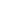 ACCORDINGLY, IT IS ORDERED, that, pursuant to Section 405(a) of the Communications Act of 1934, as amended, 47 U.S.C. § 405(a), and Sections 1.106 of the Commission’s rules, 47 C.F.R. § 1.106, the Petition for Reconsideration filed by Kingdom of God, Inc. IS DISMISSED to the extent indicated herein and otherwise IS DENIED. 						FEDERAL COMMUNICATIONS COMMISSION						Marlene H. Dortch						SecretaryIn the Matter ofKingdom of God, Inc.Former Licensee of Deleted Class A Television Station DWKOG-LP, Indianapolis, IN)))))Facility ID No. 34894